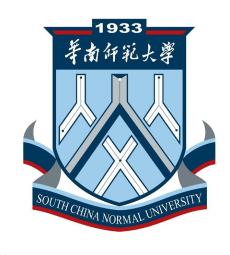 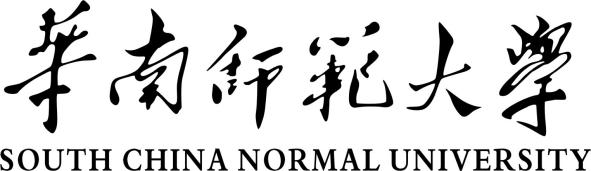 华南师范大学阿伯丁数据科学与人工智能学院大学生创新创业训练项目中期检查报告指导老师指导时间、内容以及项目主要进展（附已发表论文或其他成果材料的复印件）二、下一步工作计划三、经费使用计划四、存在问题、建议及需要说明的情况五、指导老师意见六、学院专家组意见注：请在excel表中填写，项目验收等级请填写：优、良、通过、不通过、延期项 目 名 称：项  目  类  别 ：     一般项目□  重点支持领域项目□项  目  类  型 ：创新训练□  创业训练□  创业实践□项  目  级  别 ：国家级□  省级□  校级□  院级□项目负责人、年级及专业：资助总额、已用款额联系电话：指导教师姓名：项  目  起 止 时 间：起于：20     年    月止于：20     年    月导师（签章）                        年    月   日专家组组长（签名） ：                  单位（公章）成员（签名） ：                 年    月   日